ПРОЕКТрешения о предоставлении разрешения на условно разрешенный вид использования «Строительная промышленность» в отношении земельного участка с кадастровым номером 38:06:100101:4023, площадью 1957 кв.м., расположенного по адресу: Российская Федерация, Иркутская область, Иркутский муниципальный район, Хомутовское сельское поселение, с. Хомутово, ул. Гаражная , 7Учитывая заявление Несмеяновой Ольги Сергеевны о предоставлении разрешения на условно разрешенный вид использования «Строительная промышленность» в отношении земельного участка с кадастровым номером 38:06:100101:4023, площадью 1957 кв.м., расположенного по адресу: Российская Федерация, Иркутская область, Иркутский муниципальный район, Хомутовское сельское поселение, с. Хомутово, ул. Гаражная , 7.Схемы расположения земельного участка, в отношении которого подготовлен проект решения о предоставлении разрешения на условно разрешенный вид использования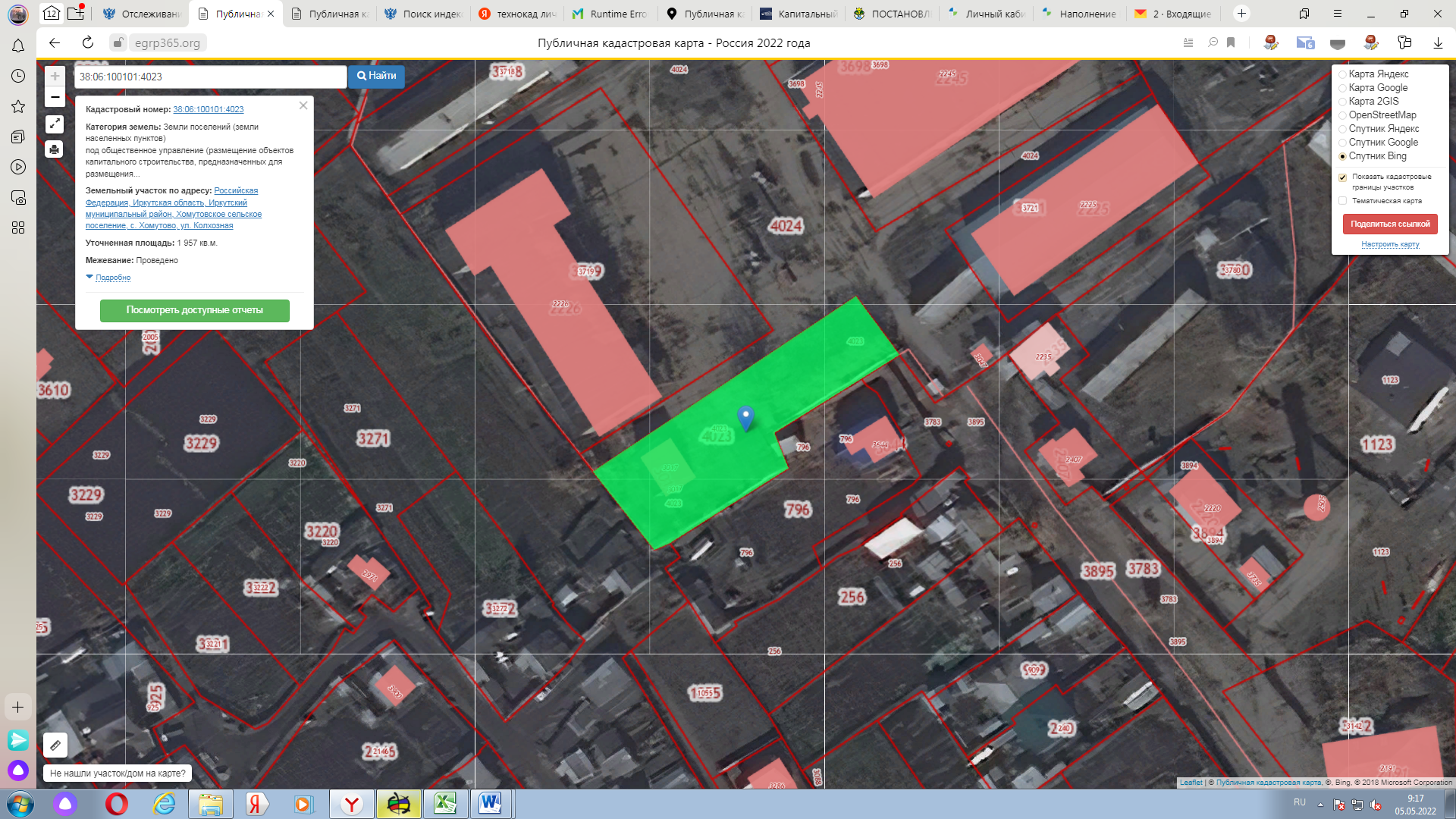 